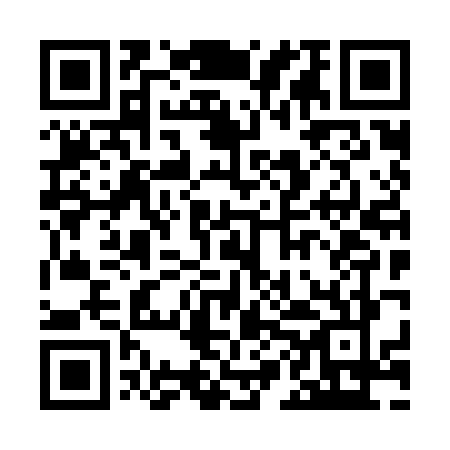 Prayer times for Gores Landing, Ontario, CanadaWed 1 May 2024 - Fri 31 May 2024High Latitude Method: Angle Based RulePrayer Calculation Method: Islamic Society of North AmericaAsar Calculation Method: HanafiPrayer times provided by https://www.salahtimes.comDateDayFajrSunriseDhuhrAsrMaghribIsha1Wed4:316:031:106:098:179:502Thu4:296:021:106:108:189:513Fri4:276:011:106:118:209:534Sat4:265:591:106:128:219:555Sun4:245:581:106:128:229:566Mon4:225:571:106:138:239:587Tue4:205:551:096:148:2410:008Wed4:185:541:096:148:2510:019Thu4:175:531:096:158:2710:0310Fri4:155:521:096:168:2810:0511Sat4:135:501:096:168:2910:0612Sun4:115:491:096:178:3010:0813Mon4:105:481:096:188:3110:1014Tue4:085:471:096:188:3210:1115Wed4:065:461:096:198:3310:1316Thu4:055:451:096:208:3410:1517Fri4:035:441:096:208:3510:1618Sat4:025:431:096:218:3710:1819Sun4:005:421:096:218:3810:1920Mon3:595:411:106:228:3910:2121Tue3:575:401:106:238:4010:2322Wed3:565:391:106:238:4110:2423Thu3:555:381:106:248:4210:2624Fri3:535:381:106:248:4310:2725Sat3:525:371:106:258:4410:2926Sun3:515:361:106:268:4510:3027Mon3:505:351:106:268:4510:3128Tue3:485:351:106:278:4610:3329Wed3:475:341:106:278:4710:3430Thu3:465:331:116:288:4810:3531Fri3:455:331:116:288:4910:37